Вкладка «Книга приказов»Данная вкладка содержит информацию о дате, номере, типе, приказа и обучающихся, которые были зачислены, переведены или отчислены этими приказами. Также есть шаблон приказа, который можно распечатать при необходимости.Для зачисления обучающихся необходимо:Выбрать вкладку «Книга приказов».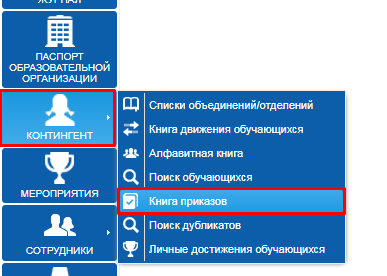 Рисунок 1 Книга приказовДля добавления проекта приказа нужно нажать на кнопку «Добавить».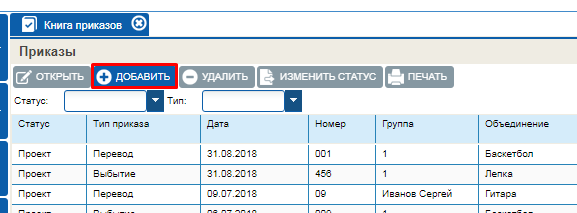 Рисунок 2 Добавление проекта приказаЗаполнить строки:Тип приказаДату и Номер приказа При необходимости,  выбрать Шаблон приказа  из справочника Внимание! Чтобы выбрать шаблон, его необходимо предварительно  загрузить.Заполнить дату перемещения                 Строка Учебный год заполнена автоматическиВыбрать Группу для зачисленияНажать на кнопку «Сохранить»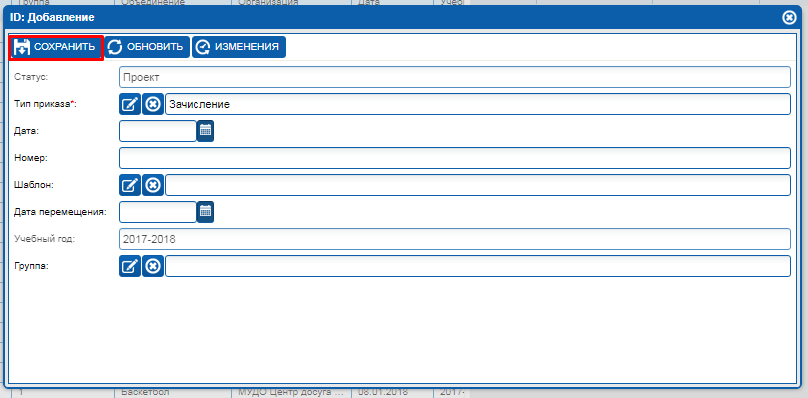 Рисунок 3 Создание проекта приказаВыбрать приказ (слева), правая часть экрана станет активной.Добавить обучающихся из списка организации (выбрать галочками).Нажать кнопку «ОК».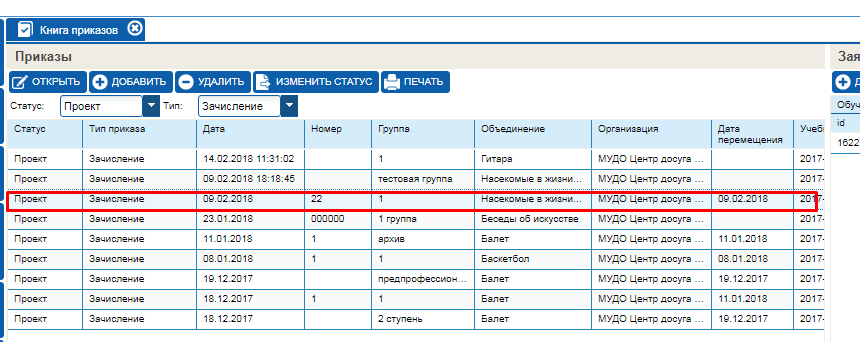 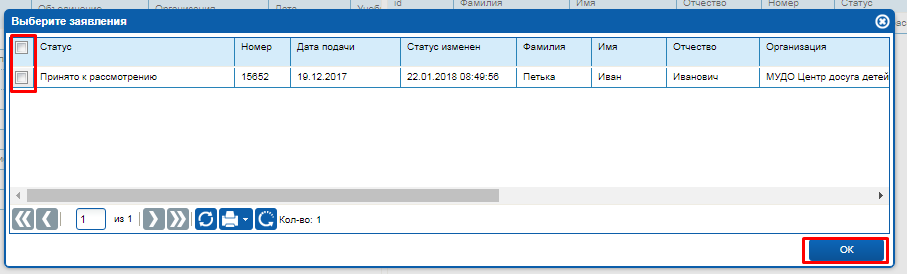 Рисунок 3 Добавление обучающихся в проект приказаДля зачисления обучающихся в группу необходимо приказ выпустить.Для выпуска приказа нужно:Выбрать проект приказаНажать на кнопку «Изменить статус»Подтвердить действие, нажав на кнопку «Да»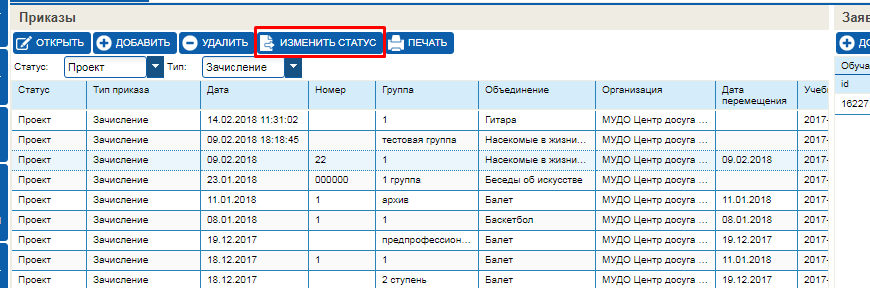 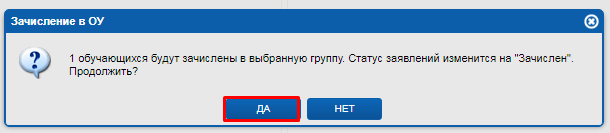 Рисунок 4 Выпуск приказаСтатус приказа измениться с «Проект» на «Выпущен»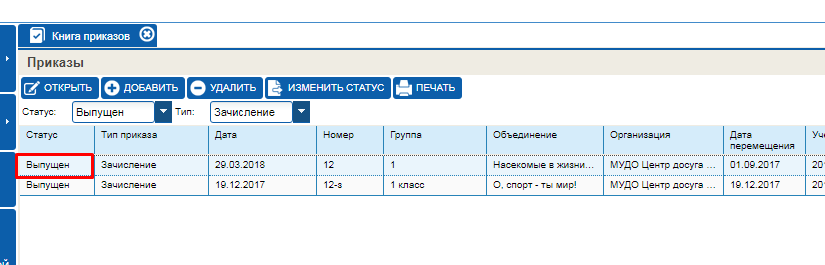 Рисунок 5 Изменение статуса приказаВнимание! Приказ в статусе «Выпущен» нельзя редактировать и удалять! Редактирование приказа можно производить только в статусе «Проект»При необходимости приказ можно распечатать.Для этого необходимо:Выбрать проект приказаНажать на кнопку «Печать»Приказ откроется в документе формата WordРаспечатать в обычном режиме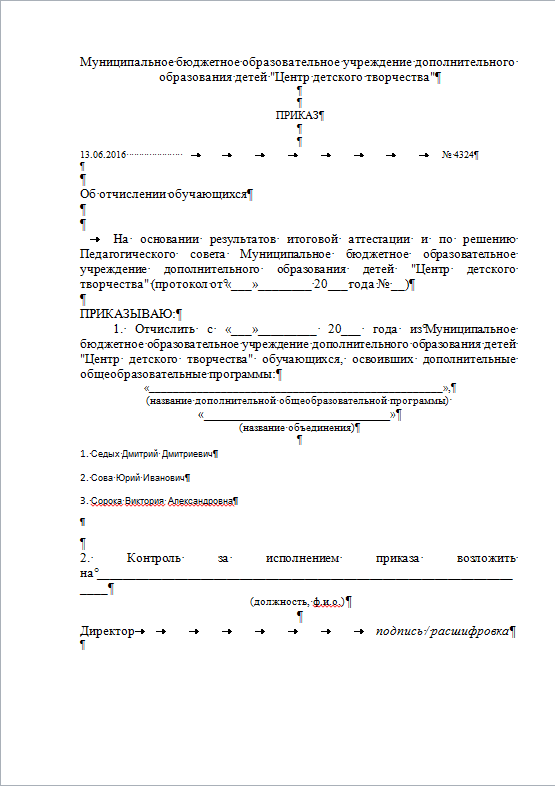 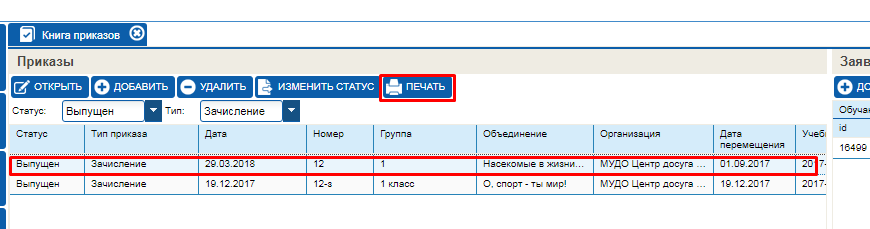 Рисунок 6 Печать приказа